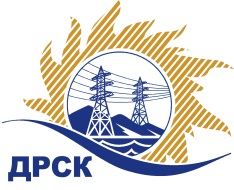 Акционерное Общество«Дальневосточная распределительная сетевая  компания»Протокол процедуры открытия доступа к заявкам участниковСПОСОБ И ПРЕДМЕТ ЗАКУПКИ: запрос предложений в электронной форме на право заключения договора на выполнение работ: Капитальный ремонт помещений СП ЦЭС, филиал ХЭС (Лот № 764 раздел 1.1 ГКПЗ 2019).НМЦ ЛОТА (в соответствии с Извещением о закупке): 6 580 970,00 руб. без НДС.ОТМЕТИЛИ:В адрес Организатора закупки поступило 4 (четыре) заявки.Вскрытие конвертов (открытие доступа к заявкам) было произведено автоматически средствами электронной торговой площадки https://rushydro.roseltorg.ru в присутствии секретаря Закупочной комиссии.Дата и время начала процедуры вскрытия конвертов с заявками на участие в закупке: 11 часов 00 минут (по местному времени Организатора) 07.06.2019 г. Место проведения процедуры вскрытия конвертов с заявками на участие в закупке: https://rushydro.roseltorg.ruВ конвертах обнаружены заявки следующих Участников закупки:Секретарь Закупочной комиссии 1 уровня  		                                        М.Г.ЕлисееваЧувашова О.В.(416-2) 397-242№ 472/УР-В07 июня 2019 г.№п/пДата и время регистрации заявкиНаименование Участника, его адрес, ИНН и/или идентификационный номерЦена заявки, руб. без НДС 06.06.2019 13:33ООО "ГОРТРАНС" 
ИНН/КПП 2722073308/272401001 6 509 707,0007.06.2019 01:53АО "Востоксельэлектросетьстрой" 
ИНН/КПП 2702011141/272501001 6 580 970,0006.06.2019 06:20ООО «Ремонтно-Строительная организация» 
ИНН/КПП 2724183909/272401001 6 580 920,0007.06.2019 03:19ООО "Монолит Арго" 
ИНН/КПП 2723159999/272301001 6 580 970,00